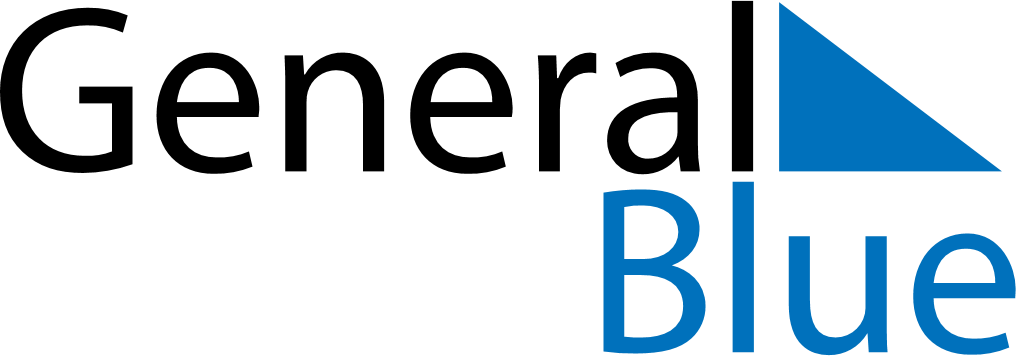 February 2026February 2026February 2026SerbiaSerbiaSUNMONTUEWEDTHUFRISAT123456789101112131415161718192021Statehood DayStatehood Day22232425262728